Welcome To The NJDOT’s New GDMS Viewer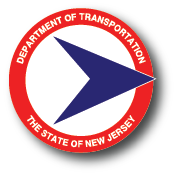 To get started please review the below guide on the changes and new tools available to you in this new viewer.Starting in the top left you will see the navigation tools below.                                                                            These are your basic navigation tools, the plus 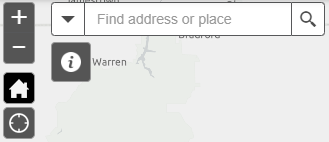                                                                                             minus will allow you to zoom in and out, the                                                                                             house button will reset the map view back to                                                                                             default extent, the crosshair button will place                                                                                             your current location on the map, and the                                                                                             search bar will let you locate by address or                                                                                             place.In the upper right you will see the map tools pictured below.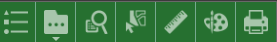 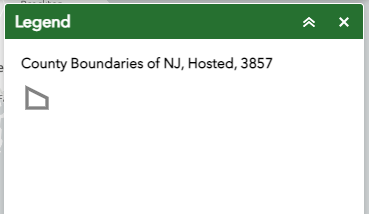            The legend tab will show all active/viewable layers in the map, 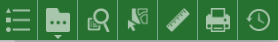            Providing a brief description and symbolization.            The layer list will contain all available data that can be displayed in this 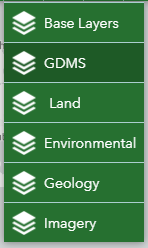              viewer. As you will see in addition to the original GDMS data you now have additional categories to select from. 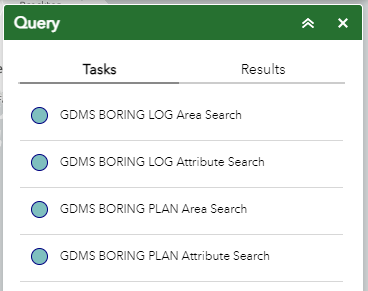             The query tab will allow you to refine your search parameters             to either search for feature by area or extent of another feature or search by specific attributes. 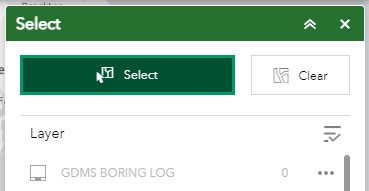             The select tool will display all of the selected features in the             map, either as a result of directly clicking on one in the map oras a result of a query search. You may also clear your selection as well.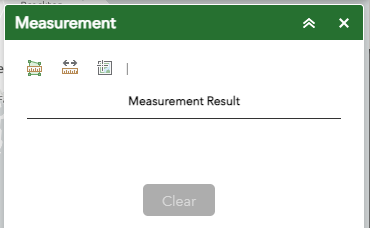            The measurement tool allows you to draw lines between            features and receive measurements/distances in various units.            The draw tool allows you to add point, line, polygon, and 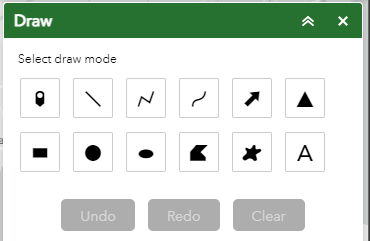 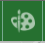             annotation to the curret view, these illustrations will be visible in the map created from the print tab.            The print tab will allow you to export the current extent of 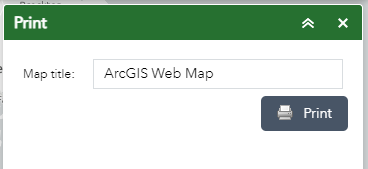             the map with all active layers in view. You will be able to customize this with titles, legends, scale bars, and north arrows.For content support: DOT.GdmsHelp@dot.nj.govFor technical support: DOT.GIS@dot.nj.gov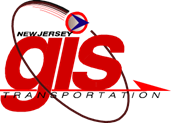 